Math 1 Question BankUnit 7 – Systems of Equations and Inequalities KEYBelow are questions taken from the Case 21 database.  Unfortunately, the questions are stored as pictures, but I moved them to Word so that you can at least move or delete questions if you choose to do so.  The answers are under each questionBelow are questions taken from the Case 21 database.  Unfortunately, the questions are stored as pictures, but I moved them to Word so that you can at least move or delete questions if you choose to do so.  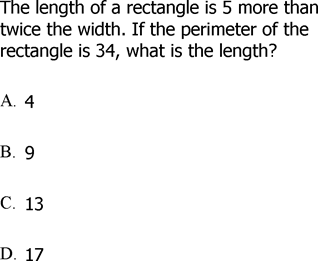 C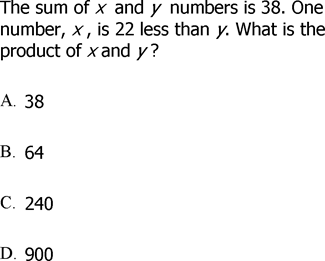 C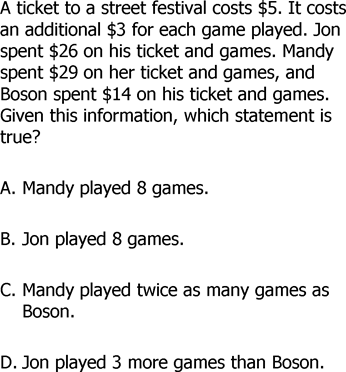 A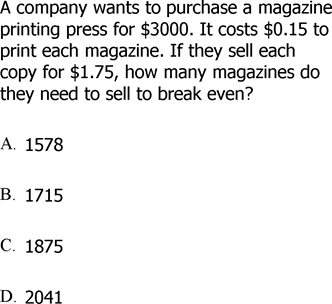 C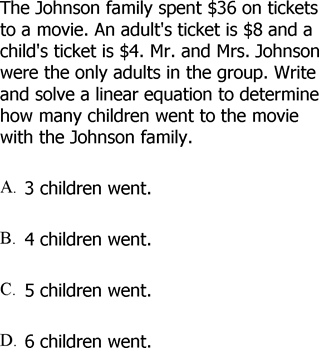 C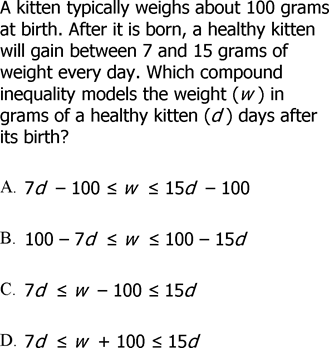 C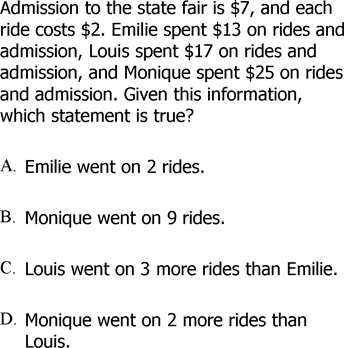 B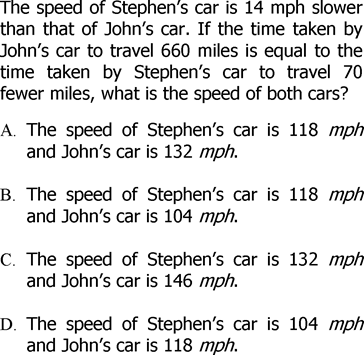 A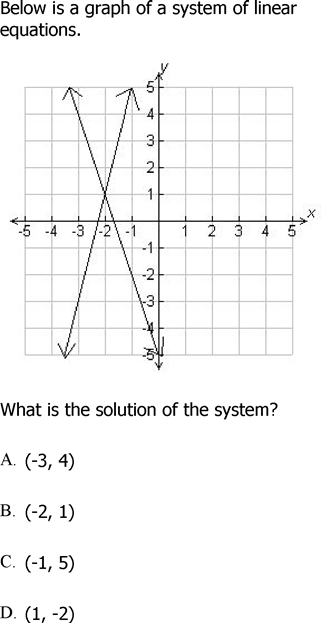 B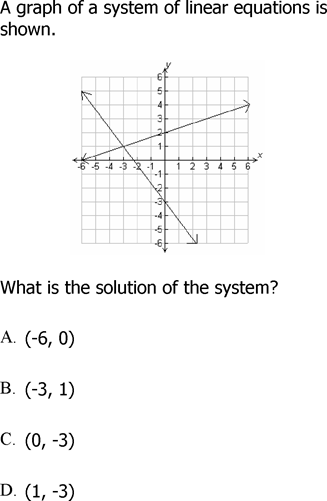 B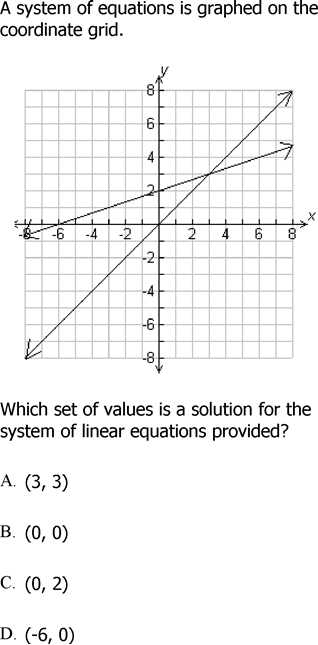 A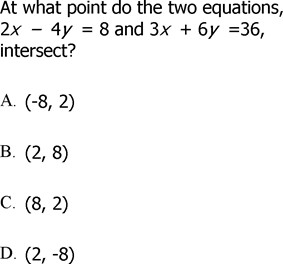 C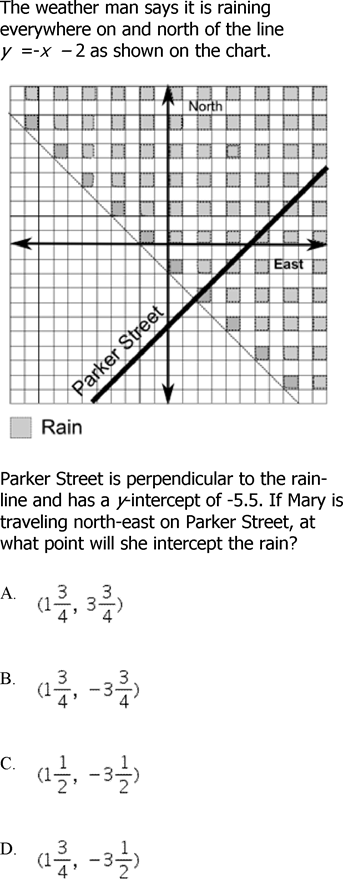 B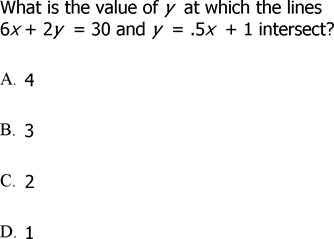 B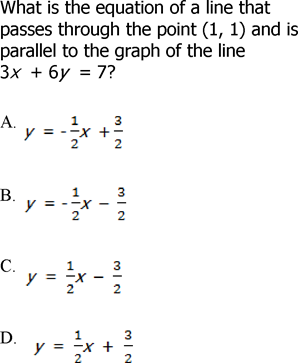 A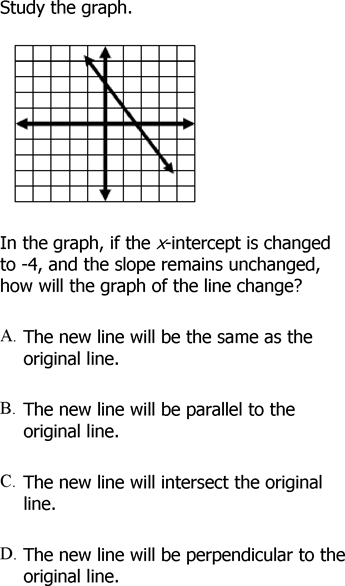 B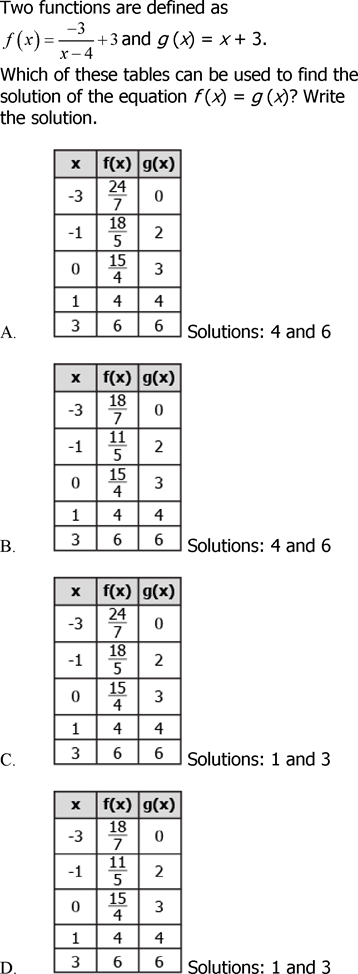 C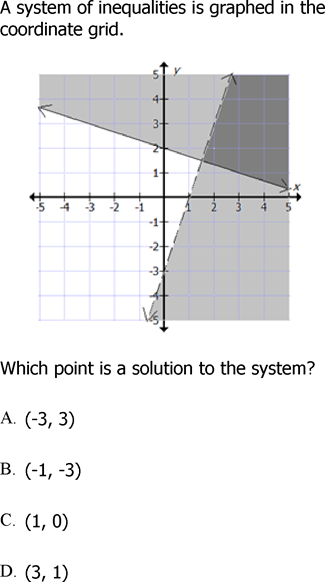 D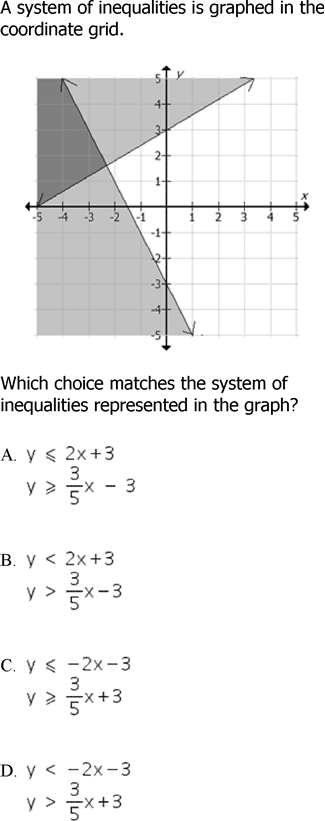 C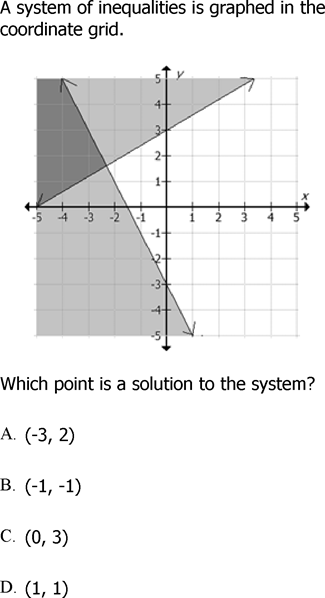 A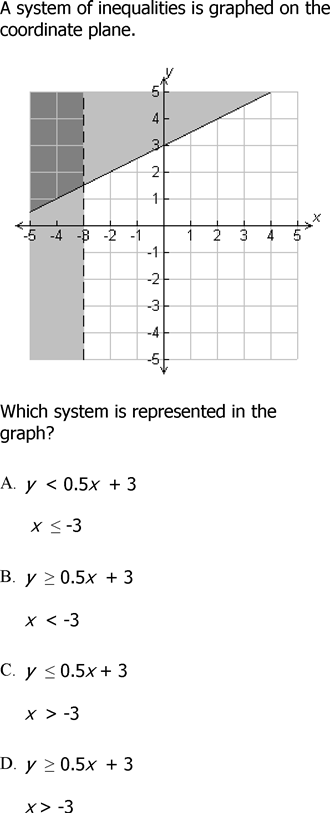 B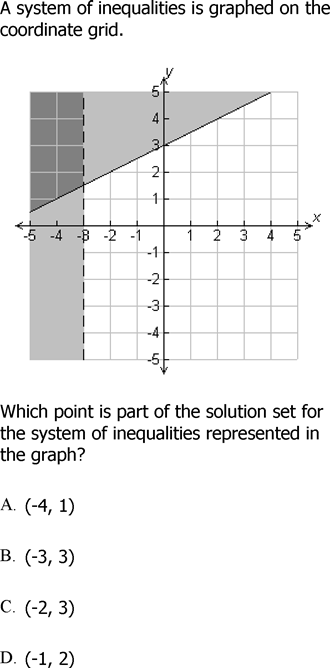 A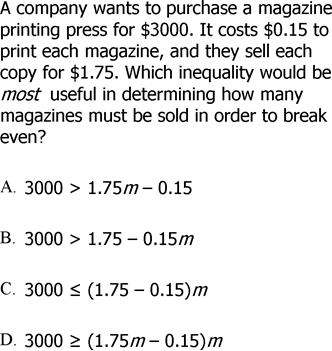 C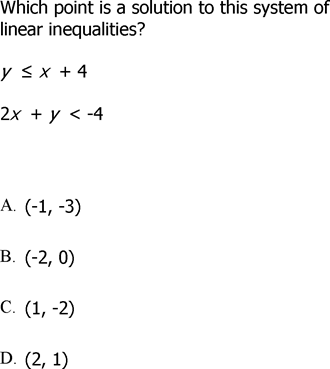 A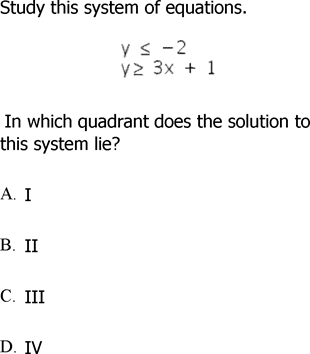 C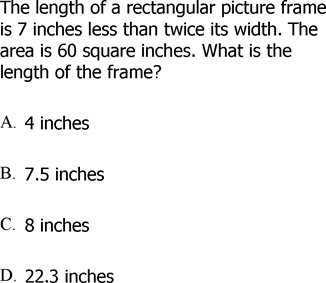 C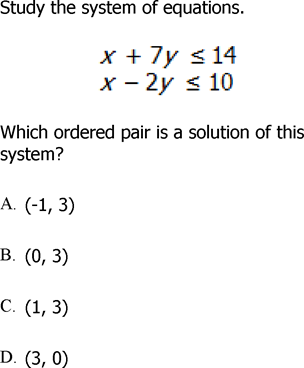 D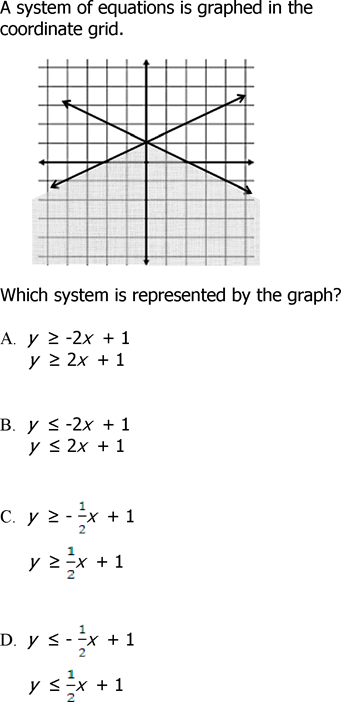 D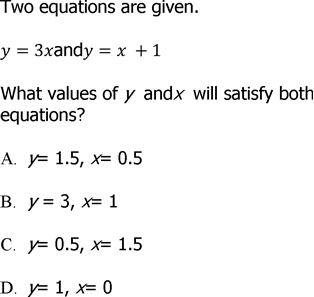 A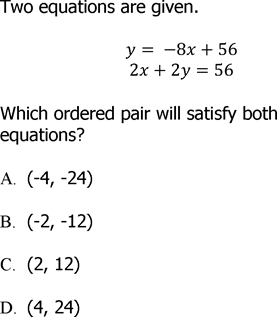 D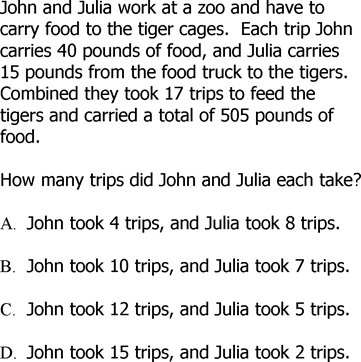 B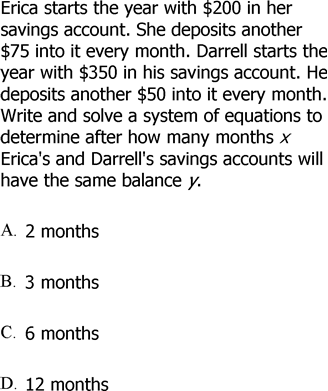 C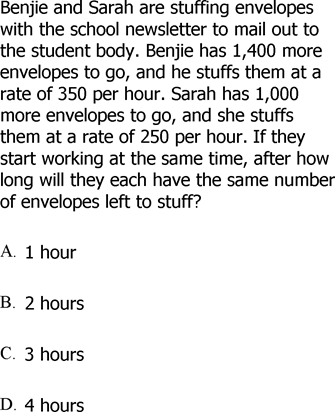 D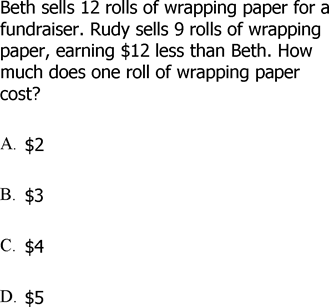 C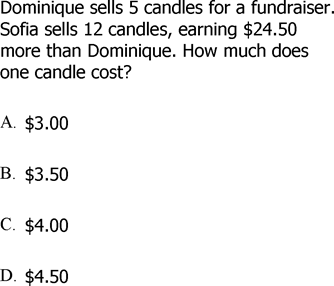 B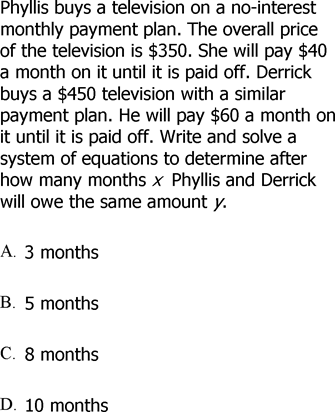 B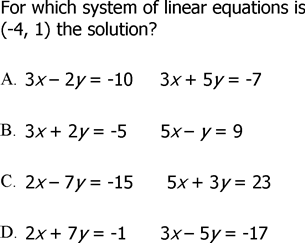 D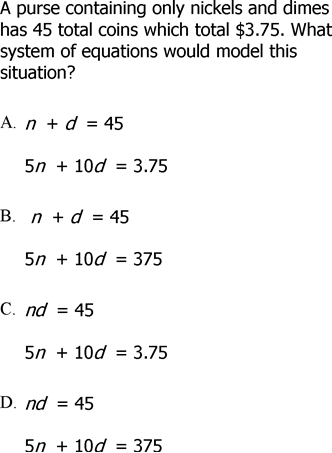 B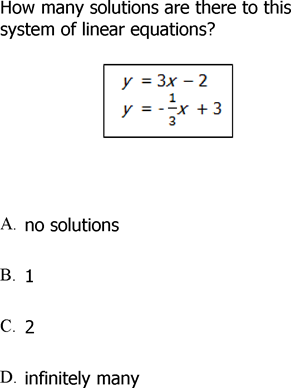 B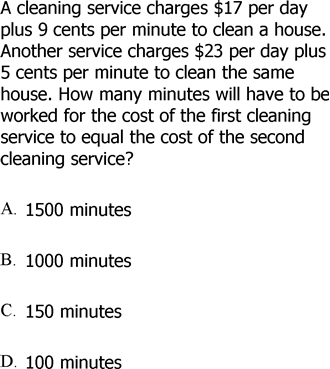 C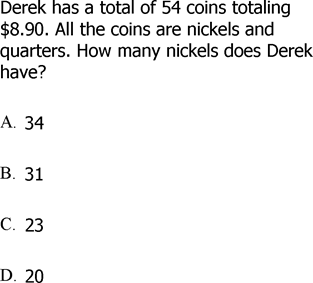 C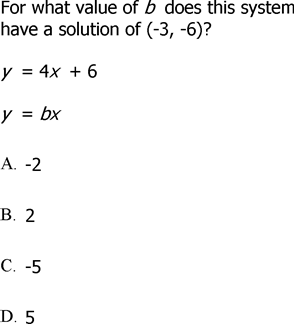 B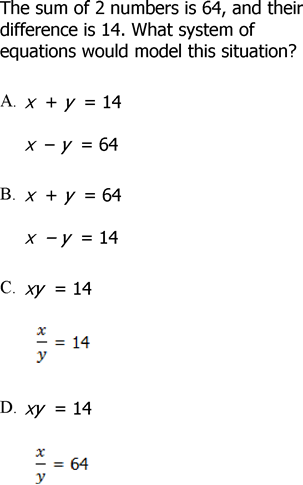 B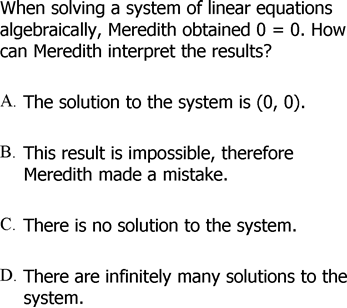 D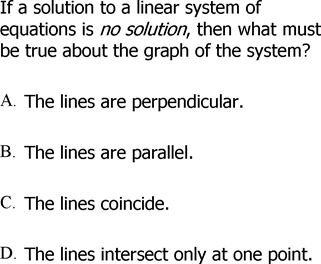 B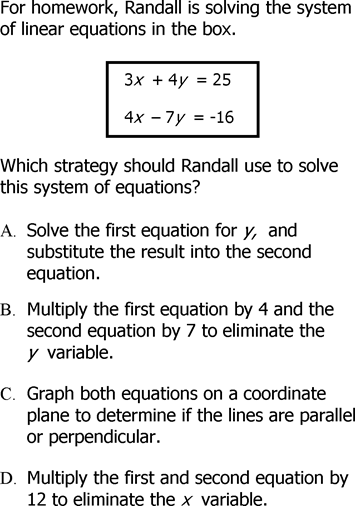 AA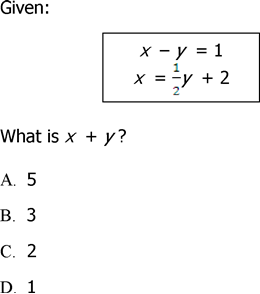 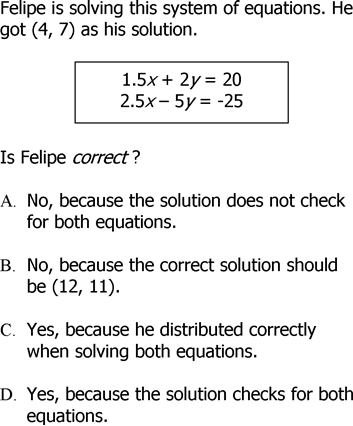 D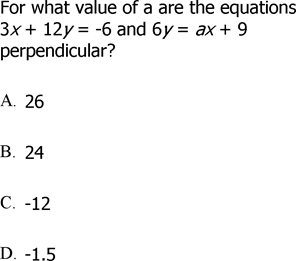 B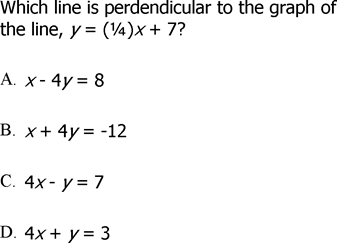 D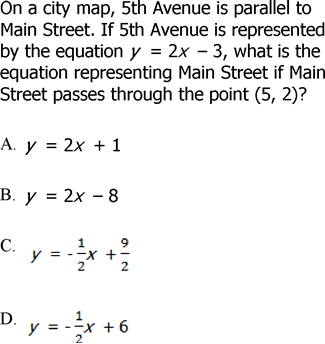 B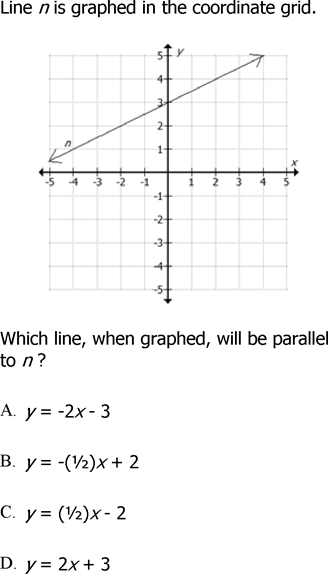 C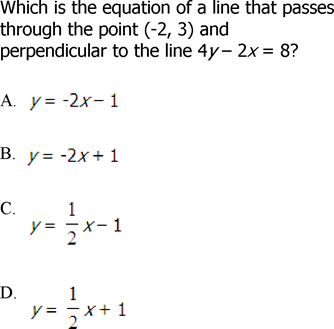 A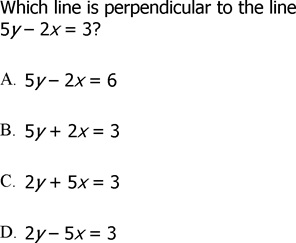 C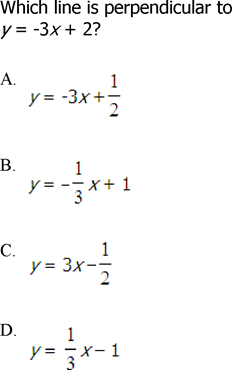 D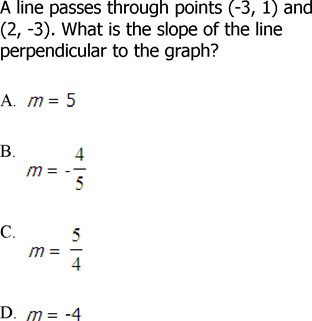 C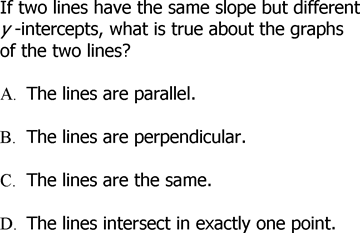 A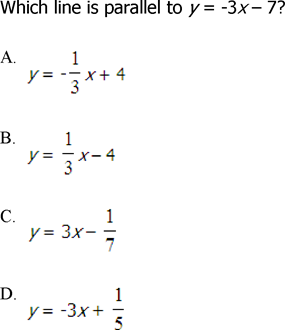 D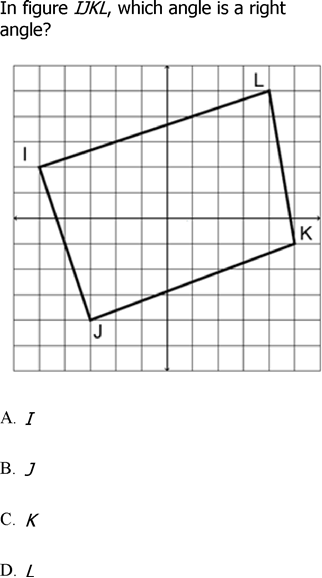 A